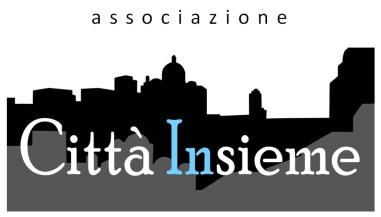 Sindaco di Nettuno : segreteria.casto@comune.nettuno.roma.itUfficio protocollo : protocollogenerale@pec.comune.nettuno.roma.itCittà Metropolitane: protocollo@pec.cittametropolitanaroma.gov.iA.STRA.L : protocolloastral@pec.astralspa.itSegnalazione del 10/06/2017 Oggetto: Nettuno via della Campana – strada “Pericolosa”e “Degradata”Segnaliamo con le foto in allegato della SP23b (Padiglione_Acciarella) in zona "Campana", comune di Nettuno (RM) , la situazione appare estremamente degradata e probabilmente anche a pericolo di incendio essendo quello un tratto costeggiato da un bosco inoltre:Il manto stradale è sconnesso e vi sono molti dossi (radici pini)  causando la guida molto pericolosa soprattutto per i ciclomotori.La mancata potatura mette a rischio il cittadino dalla caduta di” rami e soprattutto  pigne”Manca completamente le strisce di mezzeria e lateraliAssenza totale di illuminazione.Discarica di rifiuti.Luogo frequentato da numerose prostitute a tutte le ore del giorno.Poiché la cosa persiste da molto tempo Vi chiediamo agli organi destinatari che vi sia un equivoco sulla responsabilità e gradiremmo essere tenuti al corrente  di ogni sviluppo della questione per poter a nostra volta aggiornare i cittadini che ci hanno pressantemente segnalato il problema .CittàInsiemeNb: i documenti inviati saranno pubblicati sul nostro sito e sono a disposizione ad uso dei cittadini per quals che ne volessero fare